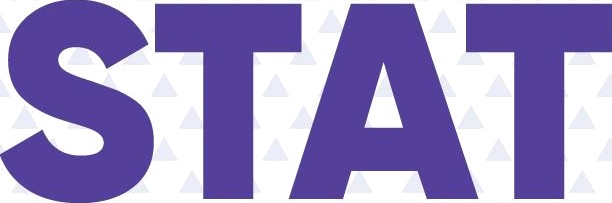 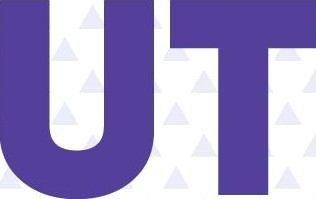 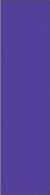 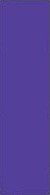 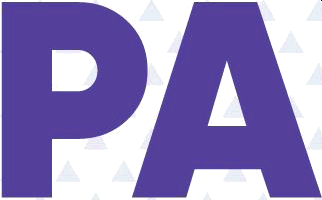 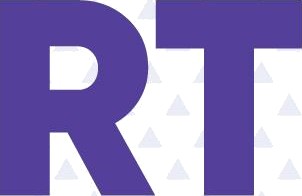 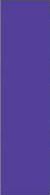 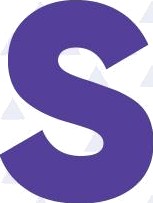 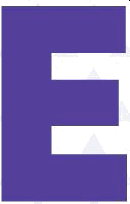 I*IARS 2022A L E A NC A <«&• SHQIPTARETNë bazë të nenit 16 të Ligjit për partitë politike të Republikës së Maqedonisë së Veriut (“Gazeta zyrtare e RM-së, nr. 76/04, 76/04, 5/07, 8/07, 5/08 dhe 23/13) dhe propozimin e Kuvendit themelues të ALEANCA PËR SHQIPTARËT, të miratuar në Kongresin e Parë, mbajtur më 10 mars të vitit 2018, si dhe plotësim ndryshimeve të miratuara në bazë të nenit 58 pika 1 të Statutit në Kongresin e Dytë, mbajtur më 27 mars të vitit 2022 u soll ky:S T A T U TNeni 1.	Ky statut është garanci  e  fuqishme  se  sovraniteti  rrjedh  nga baza partiake dhe i takon anëtarësisë së gjerë të ALEANCA PËR SHQIPTARËT.Neni 2.	Me këtë statut rregullohen:Emri dhe shkurtesa e Partisë;Selia e Partisë;Simbolet e Partisë;Objektivat e veprimit politik;Transparenca në funksionim dhe mënyrën e të vepruarit;Kushtet dhe mënyra e anëtarësimit dhe ndërprerja e anëtarësimit, si dhe të drejtat, obligimet dhe përgjegjësitë e anëtarëve;Përfaqësimi dhe prezantimi i Partisë politike;Organet e Partisë dhe dispozitat e funksionimit të saj;Përfitimi dhe menaxhimi me mjetet e Partisë;Ndërprerja e veprimit politik, si dhe posedimi i pasurisë në rast të shuarjes së Partisë.EMRI DHE SHKURTESA E PARTISË	Neni 3.	Emri i Partisë është “ALEANCA PËR SHQIPTARËT”.Neni 4.	Shkurtesa e Partisë është ASH.SELIA E PARTISË	Neni 5.	Selia e ALEANCËS PËR SHQIPTARËT është në Tetovë, ndërsa zyra alternative e selisë është në Shkup.SIMBOLET E PARTISË	Neni 6.	ALEANCA PËR SHQIPTARËT ka vulën në formë rrethi, vulën katrore, emblemën, flamurin dhe himnin e Partisë.Vula  në  formë  të   rrethit   përmban,   në   gjysmën   e sipërme emrin ALEANCA PËR SHQIPTARËT – Tetovë, ndërsa n ë gjysmën e poshtme qëndron shkurtesa ASH dhe në mes emblema.Faksimilen e ka në formë të katërkëndëshit me tekstin: ALEANCA PËR SHQIPTARËT – Tetovë, me vendin e rezervuar për numrin e protokollit dhe datën.Teksti i vulës dhe faksimilja është e shkruar në gjuhën maqedone dhe shqipe.Emblema ka formën e drejtkëndëshit,  ngjyra  bazë e  së cilës është vjollcë, me shqiponjën dykrerëshe si simbol me ngjyrë të verdhë në mes. Në pjesën e poshtme të simbolit të shqiponjës është teksti ALEANCA PËR SHQIPTARËT.Emblema e ALEANCËS PËR SHQIPTARËT duket si në Figurën 1.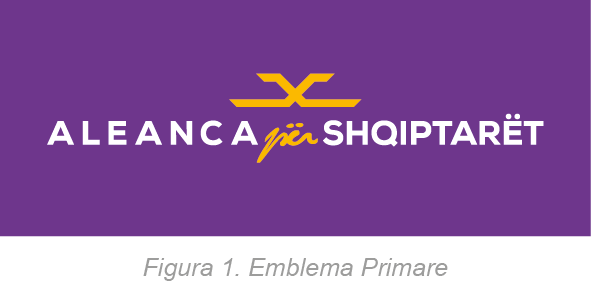 Flamuri i ALEANCËS PËR SHQIPTARËT ka  formën e drejtkëndëshit me proporcione 5:3. Ngjyra bazë e flamurit është vjollcë. Në mesin e flamurit gjendet emblema (Figura 2).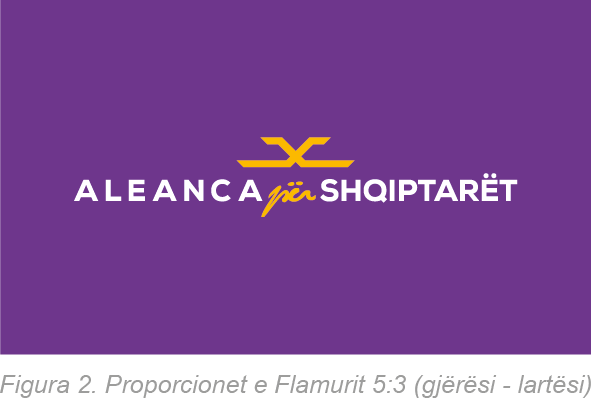 Neni 7.	ALEANCA PËR SHQIPTARËT është parti politike që nëpërmjet formave demokratike dhe paqësore të veprimit  synon sigurimin, mbrojtjen dhe avancimin e të drejtave kolektive të shqiptarëve dhe komuniteteve të tjera në Republikën e Maqedonisë së Veriut në të gjitha sferat e jetës shoqërore.TRANSPARENCA NË FUNKSIONIM DHEMËNYRËN E TË VEPRUARIT	Neni 8.	ALEANCA   PËR   SHQIPTARËT   synon   krijimin    dhe avancimin e mekanizmave të mirëfillta për një funksionim të drejtë, transparent dhe jodiskriminues të shtetit ligjor.Neni 9.	ALEANCA PËR SHQIPTARËT synon barazi të plotë etnike, kulturore dhe konfesionale, si pjesë e lirive dhe të drejtave elementare të njeriut dhe qytetarit.Neni 10.  ALEANCA  PËR  SHQIPTARËT  angazhohet  për aplikimin   e mirëfilltë të parimeve të demokracisë konsensuale.Neni 11. ALEANCA PËR SHQIPTARËT angazhohet për zhvillim të qëndrueshëm ekonomik dhe hapje të vendeve të reja  të punës nëpërmjet politikave adekuate ekonomike dhe nxitjessë investimeve të drejtpërdrejta vendore dhe të huaja në sektorin real të ekonomisë së vendit.Neni 12.  ALEANCA  PËR  SHQIPTARËT  angazhohet  për  politika  të  drejta dhe transparente sociale dhe mbrojtje të të drejtave  dhe dinjitetit të punëtorëve.Neni 13. ALEANCA PËR SHQIPTARËT angazhohet për politika të drejta arsimore dhe shëndetësore në vend.Neni 14. ALEANCA PËR SHQIPTARËT angazhohet për luftim të të gjitha formave të diskriminimit, qofshin ato në bazë etnike, fetare, moshe, gjuhësore, ekonomike, sociale etj.Neni 15. ALEANCA PËR SHQIPTARËT angazhohet për barazi gjinore dhe avancim të rinisë në strukturat e veta, andaj, në të gjitha organet vendimmarrëse të Partisë, gratë dhe rinia do të përfaqësohen në mënyrë të drejtë dhe adekuate deri në arritjen e barazisë së plotë.Neni 16. ALEANCA PËR SHQIPTARËT angazhohet për kultivim të  zgjedhjeve transparente të drejta e të lira në përputhje me standardet më të larta demokratike.Neni 17. ALEANCA PËR SHQIPTARËT angazhohet për ndërtim dhe  kultivim të marrëdhënieve të  mira  miqësore  me  shtetet  fqinje dhe përshpejtim të procesit të integrimit të vendit në strukturat dhe organizatat ndërkombëtare.Neni 18.  ALEANCA  PËR  SHQIPTARËT   ofron   një   transparencë   të plotë në funksionim dhe mënyrën e të vepruarit demokratik.Neni 19.     Objektivat dhe format e veprimit të ALEANCËS PËR SHQIPTARËT  në të gjitha sferat e jetës shoqërore janë të përcaktuara me Platformën dhe Programin e ALEANCËS PËR SHQIPTARËT.ORIENTIMI IDEOR I  ALEANCËS PËR SHQIPTARËT	Neni 20.	ALEANCA PËR SHQIPTARËT është parti e qendrës se djathtë.Neni 21.	Koncepti	bazë	në	ndërtimin	e	shtetit	është	koncepti liberal.Neni 22.	Në kuptimin e brendshëm organizativ ALEANCA PËR SHQIPTARËT ngërthen elemente të partive kadrovike dhe masovike.INFORMIMI	Neni 23. ALEANCA PËR  SHQIPTARËT  do  të  ndërtojë  mekanizma gjegjës për informim të anëtarësisë së  gjerë  dhe  opinionit për punën e saj, si një parakusht i domosdoshëm për parandalim të tendencave oligarkike  dhe zhvillim të mirëfilltë të demokracisë brenda partiake.Neni 24.        Partia disponon faqen e saj elektronike (www.aleanca.eu).Në faqen elektronike të Partisë shpallen të gjitha dokumentet relevante të Partisë, të  dhënat biografike  për pjesëtarët e forumeve të larta partiake, si dhe informata të tjera për punët dhe aktivitetet e Kryetarit të Partisë dhe organeve të saj.Në ueb faqen zyrtare të Partisë shpallet Statuti i Partisë, Programi i Partisë, Platforma e Partisë dhe dokumentet e tjera me rëndësi.Në faqen zyrtare të Partisë qëndron vegëza e veçantë, nëpërmjet së cilës anëtarët, simpatizantët dhe qytetarët e tjerë mund t’u drejtohen me pyetje dhe rekomandime Kryetarit të Partisë,  kryetarit  te  Akademisë  dhe anëtarëve të saj, Nënkryetarëve të Partisë, Sekretarit të Përgjithshëm të Partisë dhe anëtarëve të Kryesisë së Partisë.Në faqen zyrtare ekzistojnë nënseksione të Degëve të Partisë, ku qëndrojnë biografitë e detajuara të anëtarëve të kryesive të Degëve dhe Kryetarëve të Degëve.Neni 25.  Anëtarë  të  Partisë  janë  të  gjithë  personat  që  plotësojnë kushtet ligjore për anëtarësim dhe i plotësojnë në mënyrë të rregullt obligimet statutare dhe programore.Neni 26. Anëtarësia në ALEANCËN PËR SHQIPTARËT  bëhet në bazë vullnetare.Neni 27.	ALEANCA PËR SHQIPTARËT mund të ketë edhe anëtarë nderi.Neni 28.  Statusin e Anëtarit të nderit e jep Kryesia e Partisë me propozim të Kryetarit të Partisë sipas një procedure të paraparë me rregullore të veçantë, me të cilën parashihen edhe parakushtet për marrjen e statusit të Anëtarit të nderit, si dhe të drejtat dhe obligimet e anëtarëve të nderit.MËNYRA E ANËTARËSIMIT	Neni 29. Kandidatët e interesuar për anëtarësim në ALEANCËN PËR SHQIPTARËT plotësojnë deklaratën e anëtarësimit.Neni 30.	Deklarata e anëtarësimit përmban këto të dhëna:Emrin dhe mbiemrin,Adresën e vendbanimit,Kontaktet (telefonin fiks, celularin dhe adresat elektronike),Niveli arsimor i anëtarit,Shënimin që ai pranon të kontribuojnë për përcaktimet statutare dhe  programore  të  Partisë  dhe  mban përgjegjësi për mosrespektimin eventual të të njëjtave.Neni 31. Deklarata e aplikimit dorëzohet në Nëndegë ose në këshillin  vendor, e cila në afat jo më vonë se pesëmbëdhjetë ditë pune pas pranimit të aplikimit, ka për obligim që kandidatin zyrtarisht    ta    informojë    për    vendimin    për pranim/refuzim të aplikimit.Neni 32.   Në rast të refuzimit eventual të aplikimit, aplikanti ka të drejtë që në afat prej pesëmbëdhjetë ditësh të dorëzojë ankesë në Kryesinë e Degës përkatëse, vendimi i së cilës është përfundimtar.E DREJTA E ANËTARËSIMIT	Neni 33.     Të  drejtë  anëtarësimi  në  ALEANCËN  PËR  SHQIPTARËT  kanë  të gjithë qytetarët e moshës mbi 18 vjeç, të cilët:I pranojnë përcaktimet statutare dhe programore të Partisë,I pranojnë parimet bazë të veprimit politik demokratik,Shprehin gatishmëri për të kontribuuar në mënyrë të ndershme për realizimin e përcaktimeve statutare dhe programore të Partisë.NDALESAT PËR ANËTARËSIM	Neni 34.	Anëtarë të Partisë nuk mund të jenë personat:Veprimet e të cilëve janë në kundërshtim me kodeksin etik të Partisë.Persona për të cilët ka dëshmi materiale se merren me aktivitete kriminele dhe të ngjashme.Persona që janë anëtarë aktiv të partive të tjera politike të regjistruara në Republikën e Maqedonisë së Veriut.NDËRPRERJA E ANËTARËSIMIT	Neni 35. Ndërprerja e anëtarësisë bëhet në  mënyrë  vullnetare  ose  si rezultat i largimit nga struktura partiake.Neni 36. Në rast të  çregjistrimit  vullnetar,  anëtari  përkatës  i  Partisë dorëzon në Nëndegë deklaratë për ndërprerje të anëtarësisë në Parti.Neni 37.      Në rast të përjashtimit për shkak të mosrespektimit të obligimeve të anëtarit, nëndega zyrtarisht informon anëtarin për arsyet e përjashtimit.Neni 38. Anëtari i përjashtuar në  afat  prej  pesëmbëdhjetë  ditësh  pas marrjes së vendimit për largim ka të  drejtë  të  dorëzojë  ankesë pranë Kryesisë së Partisë, vendimi i së cilës është përfundimtar.Neni 39. Anëtarët e Partisë që bëhen anëtarë aktiv të partive të tjera të regjistruara në Republikën e Maqedonisë së Veriut me automatizëm konsiderohen se  e  kanë ndërprerë anëtarësinë në ALEANCËN PËR SHQIPTARËT.Neni 40. Në rast të mospagimit të anëtarësisë për periudhë dymbëdhjetë mujore pa ndonjë arsyetim të qëndrueshëm Partia rezervon të drejtën e ndërprerjes së anëtarësisë.TË DREJTAT E ANËTARIT	Neni 41.	Anëtarët e ALEANCËS PËR SHQIPTARËT i kanë të drejtat vijuese:Të jenë të informuar për aktivitetet e organeve dhe trupave partiake,Të zgjedhin dhe të jenë të zgjedhur në organet dhe trupat partiake;Të marrin pjesë në të gjitha mbledhjet publike të Kuvendit të Nëndegës, përkatësisht të Degës së Partisë;Të shprehin mendimet dhe qëndrimet e veta në mbledhjet e organeve partiake ku është anëtar;Të japin vërejtje për veprimin e organeve të Partisë dhe funksionarëve të zgjedhur të saj;Të dorëzojnë iniciativa pranë organeve partiake;Të kërkojnë përkrahjen e strukturave partiake në rast të cenimit të integritetit dhe dinjitetit personal dhe familjar si rezultat i veprimit politik.OBLIGIMET E ANËTARIT	Neni 42.	Anëtarët e ALEANCËS PËR SHQIPTARËT kanë obligimet vijuese:Të marrin rregullisht pjesë në mbledhjet e organeve dhe trupave ku janë anëtarë,Të paguajnë anëtarësinë,T’u përmbahen dispozitave statutare dhe programore të Partisë,Në takime partiake të sillen në pajtueshmëri me Kodeksin etik të Partisë.Neni 43. Partia në të  gjitha  takimet  me  partitë e  tjera,  organet  shtetërore, përfaqësuesit e organizatave ndërkombëtare, përfaqësuesit e organizatave joqeveritare, përfaqësuesit e përfaqësive diplomatike dhe konsullore të akredituara në Maqedoni përfaqësohet nga ana e Kryetarit të Partisë.Neni 44. Partia në marrëdhëniet me publikun përfaqësohet edhe nga zëdhënësi i autorizuar nga ana e Kryetarit të Partisë.Neni 45.	Organet e ALEANCËS PËR SHQIPTARËT janë të klasifikuara në disa nivele:Niveli i përgjithshëm:Kongresi,Kuvendi i Partisë,Kryetari i Partisë,Kryesia e Partisë,Akademia,Asambleja e Gruas,Forumi Rinor,Këshilli mbikëqyrës,Komisioni statutar,Komisioni i kuadrove të PartisëNiveli i mesëmKuvendi i Degës,Kryetari i Degës,Kryesia e Degës,Asambleja e Gruas e Degës,Forumi Rinor i Degës,Këshilli mbikëqyrës i Degës,Komisioni i kuadrove të Degës.Këshilli i Degëve të Shkupit i ASH-sëNiveli lokalKuvendi i Nëndegës,Kryetari i NëndegësKryesia e Nëndegës,Këshilli VendorKëshilli i VendvotimitNeni 46. Strukturimi i organeve të ALEANCËS PËR SHQIPTARËT bëhet në bazë të organogramit të përpiluar në bazë të respektimit të parimeve vijuese:Parimi i përfaqësimit të barabartë të regjioneve,Parimi i moslejimit të diskriminimit në përfaqësim në organet partiake në bazë gjinore, moshe, sociale dhe formave të tjera,Parimi i promovimit dhe avancimit të demokracisë brenda partiake, bazuar në Statutin e Aleancës për Shqiptarët si një  nga veçoritë kyçe të ALEANCËS PËR SHQIPTARËT,Parimi i respektimit të kritereve të meritokracisë si një nga shtyllat kryesore mbi të cilat bazohet funksionimi dhe veprimi i ALEANCËS PËR SHQIPTARËT,Parimi i balancimit të autorizimeve midis niveleve dhe organeve të ndryshme me qëllim të kultivimit të drejtësisë, parandalimit të paraqitjes së oligarkëve partiakë dhe vendosjes së mekanizmave për të  parandaluar  çdo mundësi për keqpërdorim nga funksionarët e zgjedhur partiakë dhe shtetërorë.KONGRESI	Neni 47. Organi më i lartë i Partisë është Kongresi.Kongresi I ASH-së numëron nga 650 deri më 700 delegatë,Në këtë numër përfshihen edhe delegatët e diasporës,Delegatët e Kongresit propozohen nga ana e kuvendeve të Nëndegëve, ndërsa delegohen nga Kuvendi i Degës sipas kritereve të parapara me rregulloren për konstituim dhe veprimin e Kongresit.Numri i  delegatëve  të  Kongresit  përcaktohet  sipas numrit të votuesve shqiptarë që gravitojnë në Degët gjegjëse,Secila Nëndegë e ALEANCËS  PËR SHQIPTARËT detyrimisht përfaqësohet me një delegat në Kongres,Në vendbanimet ku ALEANCA PËR SHQIPTARËT nuk ka Nëndegë, më tepër Këshilla Vendorë delegojnë një delegat në Kongres.Neni 48. Kongresi mund të zhvillojë seanca të rregullta dhe të jashtëzakonshme.Neni 49. Kongresi mund të sjellë vendime të plotfuqishme nëse në mbledhje marrin pjesë më së paku 2/3 e delegatëve nga përbërja e tij.Neni 50. Me punimet e Kongresit deri në  momentin  e  zgjedhjes  së Kryesisë së punës udhëheq Sekretari i Përgjithshëm.Neni 51. Seancat e rregullta të Kongresit mbahen çdo katër vjet.Neni 52. Seanca e rregullt e Kongresit  thirret  nga  ana  e  Kuvendit  të Partisë me autorizim të Kryetarit të Partisë, në afat jo më pak se tre muaj para ditës së mbajtjes.Neni 53.	Seancë e jashtëzakonshme obligative e Kongresit thirret në rastet në vijim:Me kërkesë të Kryetarit të PartisëMe kërkesë të 2/3 të përbërjes së Kuvendit të Partisë.KOMPETENCAT E KONGRESITNeni 54.	Kongresi i Partisë ka kompetencat vijuese:Miraton Statutin dhe ndryshimet e Statutit,Miraton programin dhe veprimet kryesore të Partisë,Përcakton vizionin për zhvillimin e Partisë,Miraton raportin e organeve dhe trupave të Partisë,Në përputhshmëri me rregulloren për punë të Kongresit zgjedh me votim të fshehtë anëtarët e Kuvendit të Partisë,Në përputhshmëri me rregulloren për punë të Kongresit zgjedh me votim të fshehtë Kryetarin e Partisë,Me shumicë 2/3 bën shkarkimin e Kryetarit të Partisë,Me propozim të Kuvendit të Partisë bën emërimin e Kryetarit të nderit të Partisë,Me  shumicë  2/3  sjell  vendim  për  shpërbërje  të  Partisë  ose bashkimin e saj me ndonjë parti tjetër,Themelon këshillin e nderit të Partisë,Miraton Kodeksin Etik të Partisë,Sjell rregulloren për punën e Kongresit,Përcakton emrin dhe vendos për ndryshim të emrit të Partisë,Përcakton emblemën dhe vendos për ndryshim të emblemës së Partisë, 15. Përcakton himnin dhe vendos për ndryshimin e tij,Përcakton flamurin dhe vendos për ndryshimin e tij,Në përputhje me rregulloren për punë të Kongresit formon trupat punues të tij,Delegon kompetenca te trupat dhe organet e tjera të Partisë deri në mbledhjen e ardhshme të Kongresit,Sjell akte të tjera të përcaktuara me këtë Statut.Neni 55. KONGRESI I PARTISË të gjitha vendimet i sjell me votat e  shumicës të delegatëve të pranishëm, me përjashtim të rasteve kur me këtë Statut është përcaktuar që vendimet të merren me  2/3-tat  e  votave  të  anëtarëve  të Kongresit.Neni 56. Mënyra e punës së Kongresit  përcaktohet me rregulloren për  punën e tij.Neni 57.  Të  drejtat,  obligimet  dhe  përgjegjësitë   e   Kongresit   në  rrethana të jashtëzakonshme dhe emergjente i kryen Kuvendi i Partisë.KUVENDI I PARTISË	Neni 58.	Kuvendi i Partisë numëron nga 120 deri më 150 anëtarë.Neni 59. Anëtar të Kuvendit të Partisë sipas statusit momental janë edhe kryetarët e Degëve.Neni 60. Anëtarë  të  Kuvendit  të Partisë,  sipas  statusit  momental  janë edhe të gjithë funksionarët e lartë shtetëror të  Partisë: deputetët, ministrat, zv.ministrat, ambasadorët dhe kryetarët e komunave.Neni 61. Anëtarë të  Kuvendit  të Partisë janë: kryetarja  e Asamblesë së Gruas dhe kryetari i Forumit Rinor.Neni 62.	Kuvendi i Partisë takohet më së paku një herë në 6 muaj.Neni 63.   Kuvendi merr vendime fuqiplote  nëse në mbledhje marrin pjesë  më shumë se 1/2 e përbërjes së tij, me përjashtim të rasteve kur parashihet ndryshe me këtë Statut.Neni 64.	Me mbledhjet e Kuvendit të Partisë kryeson Kryetari i Partisë.Neni 65.  Në  rast  pengese  të  Kryetarit  të Partisë,  me  seancat  e Kuvendit të Partisë udhëheq Sekretari i Përgjithshëm i Partisë.Neni 66. Mbledhjet e jashtëzakonshme të Kuvendit të Partisë thirren sipas nevojës nga ana e Kryetarit të Partisë ose nga 2/3 e anëtarëve të Kuvendit të Partisë.Neni 67. Sekretari organizativ ka obligim që në afat jo më vonë se shtatë ditë para mbajtjes së mbledhjes së Kuvendit të rregullt, anëtarët e Kuvendit të Partisë t’i pajisë me rendin e ditës dhe materialet e punës.Neni 68. Kuvendi i Partisë në përputhje me rregulloren për punë të tij dhe përcaktimet statutare të Partisë zgjedh trupat për punë të Kuvendit.KOMPETENCAT E KUVENDIT TË PARTISËNeni 69.	Kuvendi i Partisë ka kompetencat vijuese:Me propozim të Kryetarit të Partisë zgjedh dhe shkarkon anëtarët e Kryesisë së Partisë,Me propozim të Kryetarit të Partisë zgjedh kryetarin e Akademisë,Miraton Platformën e Partisë,Debaton për çështje aktuale politike, juridike dhe socio- ekonomike dhe merr qëndrim rreth tyre,Përkujdeset për realizimin e përcaktimeve programore të Partisë,Përcakton propozim-raport për punën e Partisë që do t’i dorëzohet Kongresit,Miraton   planin   financiar   dhe   llogarinë	përfundimtare të Partisë,Me propozim të  Kryetarit  të  Partisë  emëron  komisionin  për çështje financiare të Partisë,Miraton listat e kandidatëve për deputet,Miraton kandidaturat për kryetar komune,Me propozim të Kryetarit të Partisë vendos për plotësimin e vendeve të zbrazura të Kuvendit të Partisë,Me propozim të Kryetarit të Partisë sjell  vendime  për  lidhje të bashkëpunimit me parti simotra jashtë vendit,Sjell rregullore për funksionimin e vet,Themelon komisione dhe trupa të tjerë punues,Përcakton lartësinë e taksës së anëtarësisë, si dhe mënyrën e arkëtimit të saj,Merr iniciativë për formimin e Asamblesë së Gruas,Merr iniciativë për formimin e Forumit Rinor,Kryen obligime të tjera të përcaktuara me këtë statut ose me autorizim të veçantë të Kongresit të Partisë.KRYETARI I PARTISË	Neni 70.	Kryetari i Partisë është lideri i Partisë.KOMPETENCAT DHE PËRGJEGJËSITË E KRYETARIT TË PARTISËNeni 71.  Përveç  dispozitave  të  përshkruara  te  përfaqësimi   dhe prezantimi i Partisë politike, Kryetari i ka edhe të drejtat dhe përgjegjësitë vijuese:Kryetari i Partisë formon kabinetin e tij në përbërje: a). Shefi i kabinetit,Përgjegjësi i protokollit,Këshilltarë nga fusha të ndryshme, d). Shofere). Personel për siguri dhe rend.Propozon 30 anëtarë të Kuvendit të Partisë, duke respektuar parimet e nenit 46.Thërret mbledhjet dhe udhëheq me punën e Kuvendit të partisë.Thërret mbledhjet dhe udhëheq me punën e Kryesisë së partisë.Emëron kryesuesin e Këshillit të Degëve të Shkupit.Në rast të vërtetimit të shkeljeve statutare dhe programore nga ana e Degëve ose Nëndegëve, Kryetari i Partisë i propozon Kryesisë së Partisë suspendimin e tyre dhe në të njëjtën kohë i rekomandon Kuvendit të Partisë shpërndarjen dhe emërimin e përbërjes së përkohshme të re të tyre.Kryetari i Partisë ka të drejtë  që  vendimet  e  organeve  dhe trupave partiake që janë në  kundërshtim  me  dispozitat statutare, programore dhe  mënyrën  demokratike të veprimit t’i nxjerrë për diskutim para Kuvendit të Partisë. Vendimi i Kuvendit të Partisë në këtë rast është përfundimtar.Kryetari i  Partisë i  dorëzon  raport  Kongresit  të  Partisë  për funksionimin e Partisë midis dy mbledhjeve të Kongresit.ZGJEDHJA E KRYETARIT TË PARTISËNeni 72. Kryetari i  Partisë  zgjidhet  me  mandat  4- vjeçar  me  të  drejtë edhe për një rizgjedhje.Neni 73. Kryetarin e Partisë e zgjedh Kongresi me propozim të komisionit kandidues.Neni 74. Kandidatët për kryetar të Partisë e shpallin interesimin e tyre 2 muaj para mbajtjes së Kongresit, prej kur fillon edhe fushata parazgjedhore për kryetar partie.Neni 75. Për të shpallur një  anëtar  i  Partisë  kandidaturën  për  kryetar partie, duhet të sigurojë minimum 400 nënshkrime të anëtarëve të verifikuar të Partisë, me kusht që  mos  i  takojnë  një  dege të vetme, ose të sigurojë së paku  mbështetjen  e  pesë  Degëve të Partisë.Neni 76. Kandidatët  për  kryetar  partie,  që  i  plotësojnë  kushtet e parapara në nenin 74 dhe 75, kandidaturat e tyre, të mbështetura me dokumentacionin përkatës, i dorëzojnë deri te Komisioni qendror për mbajtjen e Kongresit, më së voni dy javë para mbajtjes së tij.Neni 77. Kandidat i zgjedhur llogaritet ai që siguron më shumë se gjysmën e votave të delegatëve të pranishëm në Kongres.Neni 78. Votimi  është  i  fshehtë  dhe  çdo  delegat  ka  në  dispozicion  vetëm një fletëvotimi.Neni 79.  Nëse  delegati  rrethon  dy  ose më   shumë   emra   të kandidatëve garues, fletëvotimi shpallet i pavlefshëm.Neni 80. Nëse  asnjëri  nga  kandidatët  e  mundshëm nuk  siguron  shumicën e nevojshme, votimi përsëritet midis dy kandidatëve më të votuar.Neni 81.	Kryetar partie zgjidhet kandidati i cili merr shumicën e votave prej atyre që marrin pjesë në votim.SHKARKIMI I KRYETARITNeni 82. Kryetarin e Partisë e shkarkon Kongresi me votat e 2/3-s së delegatëve të pranishëm në Kongres.Neni 83. Iniciativë për ndërprerjen e mandatit të Kryetarit ndërmerr 2/3 e përbërjes së Kuvendit të Partisë.Neni 84. Arsyeshmërinë juridike-statutare në lidhje me iniciativën për shkarkim e interpreton Komisioni Statutar.Neni 85.	Kryetari i Partisë shkarkohet në këto raste:Shkelje e rëndë e Statutit dhe Platformës së Partisë,Nëse dënohet me burgim për kryerjen e ndonjë vepre penale,Në rast të dorëheqjes vullnetare,. Në rastet kur shëndeti i tij e pamundëson ta kryejë funksionin e Kryetarit.Neni 86.      Me punën e Kongresit ku vendoset për shkarkim të Kryetarit      të Partisë, udhëheq Komisioni statutar.Neni 87. Në të njëjtën  seancë  të  Kongresit,  zgjidhet  Kryetari  i  ri  i  Partisë, sipas dispozitave të nenit 88 të Statutit.Neni 88. Nëse Kongresi nuk e zgjedh Kryetarin e ri, ndërpritet puna e Kongresit dhe në afat prej 3- muajsh, përsëritet procedura për zgjedhjen e Kryetarit të Partisë sipas nenit 82 të Statutit.KRYESIA E PARTISË	Neni 89.	Kryesia e Partisë është organi më i lartë ekzekutiv i Partisë.Neni 90.	Kryesia e Partisë është organ politik vendimmarrës.Neni 91. Kryesia e Partisë numëron  prej  21 deri  31 anëtarë,  ku  bëjnë pjesë edhe anëtarët nga diaspora.Neni 92. Anëtarët e Kryesisë  s ë  P a r t i s ë  zgjidhen  nga ana  e Kuvendit të Partisë me propozim të kryetarit të Partisë.Neni 93. Në mbledhjet e  Kryesisë së Partisë,  sipas  nevojës  dhe  pa të drejtë vote, marrin pjesë edhe deputetë, kryetarë komunash, funksionarë të caktuar shtetërorë, ministra, drejtorë të ndërmarrjeve publike, ambasadorë etj.Neni 94.	Në përbërjen e Kryesisë së Partisë, sipas Statutit, me të drejtë të plotë vote bëjnë pjesë me automatizëm:Kryetari i Akademisë,Kryetarja e Asamblesë së Gruas.Kryetari i Forumit RinorNeni 95.	Anëtarë të Kryesisë së Partisë nuk mund të jenë kryetarët e Degëve.Neni 96.  Kryesia e Partisë mban mbledhje sipas nevojës, por së paku  1  herë në dy muaj. Ajo sjell vendime të plotfuqishme nëse janë të pranishëm më së paku 1/2 e përbërjes së saj.Neni 97. Mbledhjet e Kryesisë së Partisë i mbledh Kryetari i Partisë, i cili njëherit edhe i kryeson ato. Në rast të pamundësisë së Kryetarit, me mbledhjen e Kryesisë së Partisë mund të kryesojë edhe njëri nga Nënkryetarët me autorizim të veçantë të Kryetarit të Partisë.Neni 98. Sekretari organizativ ka për  obligim  më së  voni  pesë  ditë pune para mbajtjes së mbledhjes, përveç në raste të veçanta, anëtarët e Kryesisë së Partisë t’i pajisë me rendin e ditës dhe materialet e punës.Neni 99. Vendimet e Kryesisë së Partisë sillen me votat e shumicës së  anëtarëve të pranishëm,  me  përjashtim  të  rasteve  të veçanta të përcaktuara me dispozitat statutare.Neni 100. Si raste të veçanta konsiderohen situatat e jashtëzakonshme në shtet, kur supozohet se një Degë e Partisë rëndë i ka shkelur parimet statutare, kur paraqitet nevojë e pashmangshme për përgjegjësi të ndonjë funksionari partiak dhe shtetëror etj.Neni 101. Kryesia e Partisë, sipas nevojës, formon komisione dhe trupa punuese.Neni 102.	Pikë diskutimi në mbledhjet e Kryesisë së Partisë mund të propozojnë edhe:Kryetari i Akademisë,Kryetarja e Asamblesë së Femrës,Kryetari i Forumit Rinor,Kryetari formal i fraksionit.Neni 103.	Sekretari i Përgjithshëm ka për obligim që Kryetarin e Partisë ta informojë për pikat e propozuara.Neni 104.	Mënyra	e	punës	së	Kryesisë	së	Partisë	përcaktohet	me Rregulloren e punës së Kryesisë së Partisë.KOMPETENCAT E KRYESISË SË PARTISËNeni 105.	Kryesia e Partisë ka kompetencat në vijim:Neni 106.	Përkujdeset   për   implementim   të  vendimeve  të	marra nga Kuvendi i Partisë,Neni 107.	Debaton në lidhje me Platformën e Partisë, Neni 108.	Propozon ndryshime të Statutit të Partisë, Neni 109.	Propozon ndryshim të Programit të Partisë,Neni 110.	Kryesia e Partisë ia propozon Kuvendit të Partisë listën e kandidatëve të mundshëm për deputetë.Neni 111.	Kryesia e P ar t i s ë ia propozon Kuvendit të Partisë kandidatët e mundshëm për kryetar komune.Neni 112.	I ndërton dhe implementon qëndrimet politike të Partisë.Neni 113.	Bën emërim të bartësve të funksioneve shtetërore.Neni 114.	Mban llogari për respektim të dispozitave të Kodeksit etik të Partisë.Neni 115.	Vendos për çështje të tjera në përputhje me këtë Statut.Neni 116.	Kryen obligime të tjera të deleguara nga ana e Kuvendit të Partisë.SHKARIMI I PARAKOHSHËM I ANËTARËVE TË KRYESISËNeni 117.		Anëtarët e Kryesisë së Partisë mund të shkarkohen edhe para skadimit të mandatit:Nëse anëtari i Kryesisë së Partisë bie ndesh me Statutin, Platformën dhe politikat e Partisë,Nëse anëtari i Kryesisë së Partisë dënohet për kryerjen e ndonjë vepre penale,Nëse anëtari i Kryesisë së Partisë bie ndesh me Kodeksin etik të Partisë,Nëse anëtari i Kryesisë së Partisë për shkaqe shëndetësore nuk mund t’i kryejë obligimet partiake.Neni 118. Komisioni statutar mund të japë vlerësim, bazuar në Statut, për shkarkim të anëtarit të Kryesisë së Partisë me kërkesë të këtij të fundit, në rastet kur behet fjalë për shkelje statutare dhe shkelje të Platformës.Neni 119. Zgjedhja e anëtarit/ve të rinj të Kryesisë së Partisë bëhet sipas procedurave statutare në mbledhjen e radhës të Kuvendit të Partisë.SEKRETARI I PËRGJITHSHËM	Neni 120. Sekretarin e Përgjithshëm e zgjedh Kryesia e  Partisë, me propozim të Kryetarit të Partisë, nëse për të votojnë më shumë se gjysma e anëtarëve të pranishëm.Neni 121. Mandati i Sekretarit të Përgjithshëm zgjat 4 vjet, me të drejtë rizgjedhjeje.Neni 122. Sekretari i Përgjithshëm kryen obligimet  e  parapara  me  këtë Statut dhe rregulloren për aktivitetet e Sekretarit të Përgjithshëm.Neni 123. Sekretarit i Përgjithshëm shkarkohet nga kjo pozitë nëse bën shkelje të Statutit dhe Platformës së Partisë, nëse vullnetarisht jep dorëheqje, nëse dënohet me burgim për kryerjen e ndonjë vepre penale dhe nëse gjendja shëndetësore nuk i mundëson kryerjen e funksionit.Neni 124. Sekretari i Përgjithshëm shkarkohet me propozim të Kryetarit të Partisë, nëse për shkarkimin e tij votojnë më shumë se gjysma e anëtarëve të pranishëm.Neni 125. Sekretari i Përgjithshëm është përgjegjës për organizimin  e Partisë, si dhe për funksionimin e përditshëm të saj:Merr pjesë në krijimin e politikave të Partisë;Ndjek dhe përgjigjet për zbatimin e Statutit, vendimeve të miratuara nga Kongresi, si dhe rregulloreve e udhëzimeve të forumeve drejtuese të Partisë;Pas çdo mbledhjeje të Kryesisë së Partisë, i mbledh kryetarët e Degëve për t’i informuar për vendimet e Kryesisë;I ndihmon dhe i kontrollon organet drejtuese të strukturave vendore të Partisë për zbatimin e vendimeve të Kryesisë;Mban evidencën e të dhënave të regjistrit të anëtarësisë së Partisë;Kujdeset për mbarëvajtjen financiare të Partisë dheUdhëzon Sekretarin organizativ për realizimin e aktiviteteve.SEKRETARI ORGANIZATIV	Neni 126. Sekretarin organizativ e zgjedh Kryesia e Partisë me propozim të Kryetarit të Partisë.Neni 127. Mandati i Sekretarit organizativ zgjat 4 vjet, me të drejtë rizgjedhjeje;Neni 128. Mandatin e Sekretarit organizativ e ndërpret Kryetari i Partisë në raste të shkeljes së parimeve statutare, mosefikasitetit në kryerjen e detyrave dhe obligimeve ose kur i njëjti burgoset për kryerjen e ndonjë vepre penale.Neni 129. Sekretari organizativ shkarkohet me propozim të Kryetarit  të Partisë, nëse për shkarkimin e tij votojnë më shumë se gjysma e anëtarëve të pranishëm.Neni 130.	Sekretari organizativ:Organizon mbledhjet e Kuvendit dhe Kryesisë së Partisë;I zbaton të gjitha vendimet që i merr nga Kryetari ose Kryesia e Partisë për çështjet organizative;Kujdeset për forcimin organizativ të Partisë;E mbikëqyr punën e Degëve të Partisë dhe raporton për to në mbledhjet e Kryesisë;Krijon grupe nismëtare që punojnë drejt themelimit të një njësie bazë të Partisë;Krijon grupe pune për ristrukturim;Krijon komunikim mes formave të ndryshme të organizuara në Parti;Raporton për punën e kryer te Kryetari i Partisë dhe në mbledhjet e Kryesisë.NËNKRYETARI I PARTISË	Neni 131.    Nënkryetarin e Partisë e zgjedh Kryesia e Partisë me propozim të Kryetarit të Partisë.Neni 132. Numrin e nënkryetarëve e përcakton kryetari sipas nevojave konkrete në terren.Neni 133. Mandati i Nënkryetarit ndërlidhet me mandatin e  Kryetarit  të Partisë.Neni 134. Mandatin e Nënkryetarit e ndërpret Kryetari i Partisë në raste të shkeljes së parimeve statutare, mosefikasitetit në kryerjen e detyrave dhe obligimeve, kur Nënkryetari bie ndesh me Kodeksin etik të Partisë ose kur i njëjti burgoset për kryerjen e ndonjë vepre penale.Neni 135.	Nënkryetari i Partisë merr pjesë në krijimin e politikave të Partisë;Neni 136. Kujdeset për  promovimin  e  politikave  të  Partisë përpara grupeve të ndryshme të interesit në shoqëri;Neni 137. E zëvendëson Kryetarin e Partisë, në mungesë të  tij,  me  autorizim paraprak nga kryetari i Partisë;Neni 138.	Kryen edhe detyra të tjera, me autorizim nga Kryetari i Partisë.GRUPI PARLAMENTAR	Neni 139.	Grupin Parlamentar e përbëjnë përfaqësuesit e zgjedhur të ASH-së në Kuvendin e Republikës së Maqedonisë së Veriut.Neni 140.	Grupi Parlamentar:Implementon politikat e ASH-së në Kuvendin e Republikës së Maqedonisë së Veriut;Shqyrton të gjitha çështjet parlamentare dhe inicion aktivitete ligjvënëse;Bashkërendon marrjen e vendimeve në harmoni me politikat e ASH-së, të adresuara nga Kryetari dhe Kryesia.AKADEMIA	Neni 141.	Akademia është organ strategjik-këshillëdhënës i Partisë.Neni 142. Në mbledhjet e Akademisë me të drejta të plota marrin pjesë Kryetari i Partisë, Sekretari i Përgjithshëm, kryetarja e  Asamblesë së Gruas dhe kryetari i Forumit Rinor.Neni 143. Anëtarët e Akademisë i propozon Kryetari i Partisë, në bashkëpunim me kryetarin e Akademisë.Neni 144.   Mandati i kryetarit të Akademisë zgjat katër vjet, me të drejtë    edhe p ë r një rizgjedhje.Neni 145. Për kryetar Akademie mund të zgjidhet personi që  është  dëshmuar me veprimtarinë e tij teorike-shkencore dhe praktike.Neni 146. Kryetari i Akademisë zgjidhet nëse për të votojnë më shumë se gjysma e kuvendarëve të pranishëm.Neni 147. Mandati  i  kryetarit  të  Akademisë  ndërpritet  edhe  para  kohe nëse puna e tij bie ndesh me Statutin dhe Platformën e Partisë, kur bie ndesh me Kodeksin e Partisë, nëse dënohet për kryerjen e ndonjë vepre penale, ose kur gjendja shëndetësore nuk i mundëson ta kryejë funksionin e besuar.Neni 148. Propozimin për shkarkim të kryetarit të Akademisë e  bëjnë  Kryetari i Partisë ose 2/3 e anëtareve të Akademisë.Neni 149. Kryetarin e Akademisë e shkarkon Kuvendi i Partisë nëse për shkarkim votojnë më shumë se gjysma e kuvendarëve të pranishëm.Neni 150. Mandati i anëtarëve të Akademisë është i pakufizuar dhe   zgjat përderisa Kryetari i Partisë dhe kryetari i Akademisë konstatojnë se i njëjti nuk është në gjendje të ofrojë atë që Partia pret nga ai.Neni 151.   Anëtarëve të Akademisë u ndërpritet  mandati edhe në rastet    kur mungojnë në mbledhje 3 herë me radhë pa ndonjë arsyetim.Neni 152. Anëtar i Akademisë me automatizëm bëhet çdo kryetar dhe sekretar i përgjithshëm i Partisë, të cilit i skadon mandati.Neni 153. Anëtarët e Akademisë nga radhët  e veta  e  zgjedhin nënkryetarin e Akademisë.Neni 154. Anëtarët e Akademisë detyrimisht duhet të jenë anëtarë të  Aleancës për Shqiptarët. Përjashtimet mund të ndodhin  nëse për anëtar akademie zgjidhet një person jashtë Republikës së Maqedonisë së Veriut.Neni 155. Mbledhjet e Akademisë zhvillohen sipas nevojës, por së paku 1 herë në dy muaj me iniciativë të kryetarit të Akademisë ose Kryetarit të Partisë.Neni 156. Aktivitet parësor i Akademisë është ndërtimi i politikave strategjike për veprim të Partisë në të gjitha nivelet. Ajo i përgatit të gjitha aktet normative, duke filluar prej Statutit, Platformës, Strategjisë afatshkurte, afatmesme, afatgjate etj.Neni 157. Akademia formon komisione profesionale punuese, në të cilat marrin pjesë edhe ekspertë të dalluar që janë të përfshirë në Kryesinë e Partisë.Neni 158. Akademia ka për  obligim  t’i  ndihmojë  profesionalisht,  në  të  gjitha aspektet, bartësit e funksioneve nga radhët  e Aleancës për Shqiptarët.QENDRA ANALITIKE	Neni 159. Në kuadër të Partisë funksionon Qendra analitike e Aleancës për Shqiptarët.Neni 160. Qendra analitike është njësi kërkimore, e cila përpilon raporte, analiza dhe propozon masa për përmirësimin e politikave të Partisë;Neni 161. Analizon të dhënat e rezultateve të dala nga zgjedhjet, duke i krahasuar me rezultatet paraprake.Neni 162.	Qendra analitike organizon sondazhe për nevojat e Partisë.Neni 163. Qendra analitike bën vlerësimin e politikave publike, monitoron zhvillimin e proceseve politike dhe zgjedhore.Neni 164. Qendra  analitike  sistematizon  të  dhënat  nga  sondazhet  politike, përpunon të dhënat e karakterit politik, ekonomik, social, ndëretnik, ndërkulturor, konfesional, të sigurisë etj.Neni 165. Qendra analitike rezultatet nga analizat e bëra, raportet dhe vlerësimet, i dërgon deri te Kryesia e Partisë.Neni 166. Qendra analitike, për një efikasitet sa më të lartë, zhvillon bashkëpunim edhe me ekspertë të dalluar jashtë radhëve partiake dhe jashtë RMV-së.ASAMBLEJA E GRUAS	Neni 167.	Kryetarja e Asamblesë së Gruas zgjidhet me mandat 4-vjeçar, me të drejtë rizgjedhjeje.Neni 168. Kryetarja e Asamblesë së Gruas paraqet raport për aktivitetet e realizuara dhe të planifikuara çdo 6 muaj përpara Kuvendit të Partisë.Neni 169. Organizimi, funksionimi, si dhe mënyra  e zgjedhjes  dhe shkarkimit të bartësve të funksioneve të Asamblesë së Gruas rregullohen me rregullore të veçantë, të bazuar në parimet themelore të Statutit.FORUMI RINOR	Neni 170. Mandati i kryetarit të Forumit Rinor zgjat 4 vjet, me të drejtë rizgjedhjeje.Neni 171. Kryetari i Forumit Rinor  paraqet raport  për  aktivitetet  e realizuara dhe të planifikuara çdo 6 muaj përpara Kuvendit të Partisë.Neni 172. Organizimi, funksionimi, mënyra e zgjedhjes dhe shkarkimit të bartësve të funksioneve të Forumit Rinor rregullohen me rregullore të veçantë, të bazuar në parimet e Statutit.KËSHILLI MBIKQYRËS	Neni 173.    Këshilli mbikëqyrës përbehet nga 5 anëtarë, të cilët janë anëtarë të Kuvendit të Partisë, ndërsa nuk janë te përfaqësuar në Kryesinë e Partisë.Neni 174.   Këshilli mbikëqyrës mbikëqyr punën administrative  të Kryesisë  së Partisë. Për punën administrative dhe punët financiare i jep raport Kuvendit të Partisë 1 herë në vit.KOMISIONI STATUTAR	Neni 175. Komisionin statutar e zgjedh Kuvendi i Partisë me shumicën e votave të kuvendarëve të pranishëm.Neni 176. Komisioni statutar përbëhet nga kryetari i komisionit  dhe  4  anëtarë të komisionit të propozuar nga Kryetari i Partisë, në bashkëpunim me Sekretarin e Përgjithshëm.Neni 177. Komisioni statutar ndjek zgjedhjet brendapartiake në të gjitha nivelet.Neni 178.	Komisioni statutar intervenon nëse ka shkelje statutare.Neni 179. Komisioni statutar ka për detyrë t’i interpretojë dispozitat e Statutit. Në rast nevoje angazhohen ekspertë të fushës nga jashtë.SHKARKIMI I PARAKOHSHËMNeni 181.	Propozimin për shkarkim të anëtarit të Komisionit  statutar  e jep Kryetari i Partisë në konsultim me Sekretarin e Përgjithshëm.Neni 182.		Anëtarët e Komisionit statutar shkarkohen nëse për shkarkimin e tyre votojnë më shumë se gjysma e kuvendarëve të pranishëm.KOMISIONI  I KUADROVE TË PARTISË	Neni 183. Komisioni i kuadrove të Partisë, përbëhet nga Kryetari i Partisë, Nënkryetari i Partisë, Sekretari i Përgjithshëm, kryetarja e Asamblesë së Gruas dhe kryetari i Forumit Rinor.Neni 184.  Në mbledhjet e komisionit të kuadrove të Partisë merr  pjesë   edhe Kryetari i Degës gjegjëse kur bëhet fjalë për propozimin e ndonjë funksionari në ekzekutiv që graviton nga dega e tij.Neni 185.     Komisioni  i kuadrove të Partisë vendimet  i  sjell  me  shumicë  të votave të anëtarëve të pranishëm.Neni 186. Funksionarët  e  emëruar  çdo  6  muaj  dërgojnë  raport  me  shkrim deri te Komisioni i kuadrove të Partisë për aktivitetet e tyre në drejtim të zbatimit të Platformës së Partisë.Neni 187. Komisioni i kuadrove të Partisë pas analizës së detajuar  i  propozon Kryesisë së Partisë vazhdimin, gjegjësisht ndërprerjen e mandatit të mëtutjeshëm të funksionarëve të emëruar nga Aleanca për Shqiptarët.DEGA	Neni 188.	Dega e Partisë përfshin të gjithë anëtarët e Partisë që kanë rezidencë në territorin e një komune.Neni 189.		Territori i Degës përcaktohet sipas ndarjes territoriale të Republikës së Maqedonisë së Veriut.Neni 190.	Dega e Partisë ka organet në vijim:Kuvendi i DegësKryetari i DegësKryesia e DegësSekretari i DegësKëshilli mbikëqyrësKomisioni i kuadrit të Degës.KUVENDI I DEGËSNeni 191.	Madhësia e Kuvendit të Degës përcaktohet në varësi nga numri i votuesve shqiptarë që jeton në suaza të Degës.Neni 192. Anëtarët  e  Kuvendit  të  Degës  delegohen  nga  ana e  Kuvendeve të Nëndegëve sipas rregullores të sjellë nga Kuvendi i Partisë.Neni 193. Anëtarë të Kuvendit të Degës me automatizëm janë edhe anëtarët e Partisë që janë zgjedhur këshilltarë komunalë.Neni 194. Anëtarët e Kuvendit të Degës zgjidhen me mandat 4- vjeçar  me të drejtë rizgjedhjeje.Neni 195.    Me  punën e  Kuvendit të Degës deri në  zgjedhjen e  kryesisë  së punës udhëheq kuvendari më i moshuar.Neni 196.	Kuvendi i Degës mban mbledhje më së paku 1 herë në 6 muaj.Neni 197. Mbledhjet  e Kuvendit të Degës thirren nga ana e Kryetarit të  Degës me vendim të Kryesisë së Degës.Neni 198. Kuvendi i Degës sjell vendime fuqiplote nëse në mbledhje marrin pjesë më së paku 1/2 e përbërjes së kuvendit.Neni 199.  Kuvendarët pajisen me rendin e ditës dhe materialet e punës jo  më vonë se tri ditë pune para datës së mbajtjes së mbledhjes së Kuvendit të Degës.KOMPETENCAT E KUVENDIT TË DEGËSNeni 200.	Kuvendi i Degës i ka kompetencat vijuese:Miraton raportin e Kryesisë së Degës dhe Kryetarit të Degës,Miraton listën përfundimtare të kandidatëve të mundshëm për këshilltarë komunalë,Propozon listën e kandidatëve për kryetar komune,Propozon listën e kandidatëve të mundshëm për deputetë,Debaton dhe merr qëndrime rreth çështjeve që kanë të bëjnë me Degën.Neni 201.	Kuvendi i Degës e zgjedh Kryetarin e Degës dhe Kryesinë e Degës.Neni 202.	Kryen të gjitha kompetencat e tjera të parapara me këtë Statut.KRYETARI I DEGËSNeni 203.	Mandati i Kryetarit të Degës zgjat katër vjet me të drejtë rizgjedhjeje.ZGJEDHJA E KRYETARIT TË DEGËSNeni 204. Kryetari i Degës zgjidhet përmes Thirrjes publike, me vendim të kryesisë së partisë.Neni 205.	Kandidati për kryetar dege duhet të jetë anëtar partie.Neni 206.    Kandidati për kryetar dege paraqet biografinë dhe programin e  tij.Neni 207. Pas dorëzimit të dokumentacionit të kompletuar, secili kandidat do të intervistohet nga komisioni për përzgjedhjen e kandidatëve.Neni 208. Çdo kandidat i paraqitur do të trajtohet në mënyrë të barabartë në zgjedhje.Neni 209. Kandidatët do të zgjidhen në bazë të aftësive individuale, sukseseve nga e kaluara dhe vizioni për të ardhmen.Neni 210. Aleanca për Shqiptarët mban të drejtën e verifikimit të të dhënave të paraqitura në biografitë e kandidatëve.Neni 211. Afati i paraqitjes së kandidaturave është 7 ditë nga dita e shpalljes.Neni 212.	Komisioni për përzgjedhjen e kandidatëve për Kryetar Dege përbëhet nga 3 anëtarë:Kryetari i Partisë;Sekretari i Përgjithshëm dheSekretari Organizativ.Neni 213.	Kandidati i përzgjedhur i paraqitet Kuvendit të Degës.Neni 214.	Kuvendi i degës me vota të fshehta zgjedh Kryetarin e Degës.Neni 215. Në rast të mos zgjedhjes së kandidatit të përzgjedhur nga komisioni, Kuvendi i Degës merr të drejtën e propozimit të kandidatëve dhe zgjedhjes së Kryetarit të Degës me votim të fshehtë.KOMPETENCAT E KRYETARIT TË DEGËSNeni 216. Kryetari i Degës i ka të drejtat vijuese:Në rast të  vërtetimit  të  shkeljeve  statutare  dhe  programore nga ana e Nëndegëve, i rekomandon Kuvendit  të Degës të bëjë shpërndarjen e Nëndegës dhe emërimin e përbërjes së përkohshme deri në formimin e Nëndegës së re.Kryetari   i   Degës   i  dorëzon   raport   Kuvendit    të   Degës për funksionimin e Degës midis dy mbledhjeve të Kuvendit të Degës.Kryetari i Degës e emëron dhe e shkarkon Nënkryetarin Degës.Kryetari i Degës i propozon Kuvendit të Degës të zgjedhë Sekretarin e Degës.Neni 217.  Kryetari  i  Degës  menaxhon  punët ditore  të  Degës  në përputhje me rregulloren për punë të Degës dhe organeve të saj.Neni 218.  Iniciativë  për  ndërprerjen  e  mandatit  të  Kryetarit  të  Degës merr Kryetari i Partisë, ose 2/3 e përbërjes së Kuvendit të Degës.MËNYRA E SHKARKIMIT TË KRYETARIT TË DEGËSNeni 219. Kryetari i  Degës  mund  të  shkarkohet  nga  Kuvendi  i  Degës nëse për shkarkim votojnë më shumë se gjysma e kuvendarëve të pranishëm, edhe atë:Kur bën shkelje të rëndë të Statutit dhe Platformës së Partisë,Kur bën shkelje të rëndë të Kodeksit etik të Partisë,Kur dënohet me burgim për ndonjë vepër penale,Kur	për  arsye	shëndetësore	nuk	është	në	gjendje	të ushtrojë postin e Kryetarit.Neni 220.   Vlerësim për iniciativën e shkarkimit  jep Komisioni statutar, i cili  në të njëjtën kohë edhe  udhëheq  me  mbledhjen  e  Kuvendit të Degës, ku vendoset për shkarkimin e Kryetarit të Degës.Neni 221.   Në mbledhjen e njëjtë zgjidhet Kryetari i ri i Degës sipas nenit   198 të Statutit. Nëse nuk zgjidhet Kryetari i Degës, Kuvendi i ndërpret aktivitetet dhe zgjedhja e Kryetarit të ri bëhet pas 3 muajsh në bazë të nenit 196 të Statutit.Neni 222. Deri në zgjedhjen e Kryetarit të ri, me Degën udhëheq Sekretari i Degës.KRYESIA E DEGËSNeni 223.  Kryesia  e Degës  është organi më i  lartë në nivel të Degës   midis dy Kuvendeve të Degës.Neni 224.	Anëtarët e Kryesisë së Degës i zgjedh Kuvendi i Degës.Neni 225. Të zgjedhur llogariten kandidatët e propozuar për të cilët kanë votuar më shumë se gjysma e kuvendarëve të pranishëm.Neni 226. Nëse ndonjëri  nga  kandidatët  e propozuar  nuk  e  fiton shumicën e nevojshme të votave,   nëndega  gjegjëse propozon kandidat tjetër, i cili i nënshtrohet po të njëjtës procedurë zgjedhore.Neni 227.	Kryesia e Degës numëron maksimum 31 anëtarë.Neni 228.  Në  mbledhjet  e  Kryesisë  së  Degës  pa  të  drejtë  të  votës,  për shkak të vazhdimësisë, marrin pjesë edhe anëtarët e Kryesisë dhe të Kuvendit të Partisë nga po e njëjta Degë.Neni 229. Në mbledhjet e Kryesisë  së Degës  marrin  pjesë  pa  të drejtë vote edhe anëtarë të tjerë të autorizuar nga Kryesia e Partisë dhe anëtarët e Partisë të zgjedhur këshilltarë komunalë.Neni 230. Kryesia e  Degës  mban  mbledhje  sipas nevojës,  por  së  paku  1 herë në dy muaj.Neni 231.   Mbledhjet e Kryesisë së Degës i konvokon Kryetari i Degës i cili  një herit edhe i kryeson ato. Në rast të pamundësisë së Kryetarit të Degës, me mbledhjen  e Kryesisë së Degës mund  të kryesojë Nënkryetari i Degës, Sekretari i Degës ose ndonjë anëtar i Kryesisë së Degës me autorizim të veçantë  të Kryetarit të Degës.Neni 232. Në mbledhjen e Kryesisë  së Degës, sipas nevojës,  marrin  pjesë  edhe kryetarët e Nëndegës.Neni 233. Vendimet e Kryesisë së Degës sillen me votat e shumicës së anëtarëve të pranishëm, me përjashtim të rasteve  të veçanta të përcaktuar me dispozitat statutare.Neni 234. Kryesia e Degës sipas nevojës formon komisione dhe  trupa  punuese.Neni 235. Mënyra e  punës  së  Kryesisë  së  Degës  përcaktohet  me Rregulloren për punë të Kryesisë së Degës.KOMPETENCAT E KRYESISË SË DEGËSNeni 236. Kryesia e Degës ka kompetencat vijuese:Përkujdeset për implementim të vendimeve të marra nga Kuvendi i Degës,Kryesia e Degës ia propozon Kuvendit të Degës listën e kandidatëve të mundshëm për funksionet lokale dhe të përgjithshme.Ndërton dhe implementon qëndrimet politike të Partisë në nivel të Degës,Formon komisione në nivel të Degës,Kryen obligime të tjera të deleguara nga ana e Kuvendit të Degës.SEKRETARI I DEGËSNeni 237. Sekretari i Degës zgjidhet me mandat 4-vjeçar me të drejtë rizgjedhjeje.Neni 238. Sekretarin e Degës e zgjedh Kuvendi i Degës. I zgjedhur llogaritet kandidati i cili ka fituar më shumë se gjysmën e votave të kuvendarëve të pranishëm.Neni 239.  Sekretari  i Degës i kryen obligimet e parapara me këtë Statut   dhe aktet e tjera normative të Partisë.Neni 240. Sekretari i Degës menaxhon dhe koordinon  administratën  e Degës.Neni 241. Sekretari i Degës  ka për  obligim që  më  së voni tre ditë  pune para mbajtjes së mbledhjes, përveç në rastet e veçanta, t’i  pajisë anëtarët e Kryesisë së Degës me rendin e ditës dhe materialet e punës.SHKARKIMI I ANËTARËVE TË KRYESISË SË DEGËSNeni 242. Aanëtari i Kryesisë së Degës mund të shkarkohet nga ana e Kuvendit të Degës para përfundimit të mandatit nëse për këtë shkarkim votojnë më shumë se gjysma e kuvendarëve të pranishëm.Neni 243.	Anëtarët e Kryesisë së Degës shkarkohen kur:Bëjnë shkelje të rëndë të Statutit dhe Platformës të Partisë,Bëjnë shkelje të rëndë të Kodeksit etik të Partisë,Burgosen për shkak të kryerjes së ndonjë vepre penale,Për arsye shëndetësore nuk janë në gjendje të ushtrojnë postin e anëtarit të kryesisë.Neni 244.	Vlerësim për iniciativën e shkarkimit jep Komisioni statutar.Neni 245.	Deri në zgjedhjen e anëtarit të ri të Kryesisë së Degës atë e z ëvendëson Kryetari i Nëndegës ose personi i autorizuar nga ai.Neni 246.	Anëtari/ët e Kryesisë së Degës zgjidhen në Kuvendin e radhës të Degës sipas procedurës së paraparë me Statut.KËSHILLI MBIKQYRËSNeni 247. Këshilli mbikëqyrës i Degës përbehet nga 5 anëtarë, të cilët janë anëtarë të Kuvendit të Degës, ndërsa nuk janë te përfaqësuar në Kryesinë e Degës.KOMISIONI I KUADROVE TË DEGËSNeni 248.	Në nivel të Degës formohet Komisioni i kuadrove të Degës.Neni 249.    Në Komisionin e  kuadrove të Degës marrin pjesë: Kryetari i     D egës, Sekretari, Nënkryetarët e Degës, kryetarja e Asamblesë, kryetari  i Forumit Rinor, një anëtar i   deleguar  nga Komisioni    i kuadrove të Partisë dhe sipas nevojës Kryetari i Nëndegës nga e cila propozohet kandidati.Neni 250. Komisioni i kuadrove të Degës propozimet i përcjell deri  te Kryesia e Degës, e cila zyrtarisht e njofton Kryetarin e Partisë që të ndërmarrë aktivitete të mëtutjeshme të bazuara në kompetencat e tij ligjore.Neni 251. Nëse në suaza të komisionit të kuadrove  të  Degës  ka divergjenca të patejkalueshme për ndonjë rast të caktuar, kompetencat kalojnë në Komisionin e kuadrove të Partisë.KËSHILLI I DEGËVE TË SHKUPITNeni 252.		Në Këshillin e Degëve të Shkupit, përfshihen të gjitha degët e Partisë që bëjnë pjesë në kuadër të qytetit të Shkupit.Neni 253. Këshilli i Degëve të Shkupit është organ koordinues i aktiviteteve të Degëve të Shkupit të ASH-së.Neni 254. Këshilli i Degëve të Shkupit mblidhet  sa  herë  që  paraqitet nevoja, nën drejtimin e Kryesuesit të Këshillit të Degëve, i emëruar nga Kryetari i Partisë.Neni 255.	Kompetencat e Këshillit të Degëve të Shkupit janë:Diskuton për çështjet që lidhen me probleme të qeverisjes lokale në nivel qyteti;Propozon e merr veprime për përsosjen e organizimit e të veprimit elektoral në nivel të qytetit të Shkupit, gjatë zgjedhjeve lokale;Propozon përfaqësuesit e saj të zgjedhur në qeverisjen vendore në nivel të qytetit;Koordinon aktivitetin e këshilltarëve të ASH-së në Këshillin e qytetit të Shkupit.Neni 256.	Anëtarët e Këshillit të Degëve të Shkupit janë:Anëtarët e Kryesisë së Partisë, përfaqësues nga Degët e Shkupit;Kryetarët e Degëve të Partisë në kuadër të qytetit të Shkupit;Deputetët që kanë bazën e tyre në njërën nga Degët e Shkupit;Kryetarët e komunave të Shkupit (anëtarë partie);Këshilltarët e Kuvendit të qytetit të Shkupit;Përfaqësuesit e emëruar në institucionet dhe ndërmarrjet në kuadër të qytetit të Shkupit;Një përfaqësues nga Asambleja e Gruas dhe Forumi Rinor.NËNDEGA	Neni 257.	Nëndega e përfshin anëtarësinë e një regjioni të caktuar gjeografik.Neni 258.	Nëndega numëron minimum 21 anëtarë.Neni 259.	Partia ka Nëndegë në fshatra dhe Nëndegë në qytet.Neni 260.	Nëndega e fshatit përfshin tërë territorin gjeografik të fshatit.Neni 261.	Territori i Nëndegëve në qytet, përcaktohet sipas ndarjes territoriale të qytetit.Neni 262.	Organet e Nëndegës janë:Kuvendi i Nëndegës,Kryetari i Nëndegës dheKryesia e NëndegësKUVENDI I NËNDEGËSNeni 263.	Kuvendi	i	Nëndegës	përbëhet	nga	të	gjithë	anëtarët	e Nëndegës.Neni 264.	Kuvendi i Nëndegës ka autorizimet në vijim:Propozon anëtarë të Kuvendit të Degës,Propozon kandidatë të mundshëm për këshilltarë komunalë,Propozon kandidat të mundshëm për kryetar komune,Propozon kandidatë të mundshëm për deputetë.Neni 265.	Kuvendi i Nëndegës emëron:Kryesinë e Nëndegës dheKryetarin e Nëndegës.KRYETARI I NËNDEGËSNeni 266.	Kryetari i Nëndegës udhëheq me organet e Nëndegës dhe komunikon me organet e Degës së Partisë.KRYESIA E NËNDEGËSNeni 267.	Kryesia e Nëndegës është organi më i lartë i Nëndegës midis dy takimeve të Kuvendit të Nëndegës.KËSHILLI VENDOR	Neni 268. Këshilli vendor është njësia më e vogël organizative e ASH-së. Neni 269. Këshilli vendor organizohet si në fshatra ashtu edhe në qytete. Neni 270. Këshillin vendor e formojnë minimum 5 anëtarë të ASH-së.Neni 271. Këshilli vendor zgjedh kryetarin e vet.Neni 272.	Disa	këshilla	vendorë	(që	arrijnë	numrin	21	anëtarë)	i posedojnë të drejtat dhe obligimet e një nëndege.KËSHILLI I VENDVOTIMIT	Neni 273.	Këshilli i vendvotimitKëshilli i vendvotimit është njësia bazë e Partisë;Këshilli i vendvotimit përbëhet më së paku prej 3 anëtarësh;Këshilli i vendvotimit duhet të pasqyrojë barazinë gjinore dhe rininë;Anëtarët e këshillit të vendvotimit gjatë proceseve zgjedhore janë anëtarë komisioni zgjedhor ose vëzhgues në vendvotimin ku jetojnë dhe veprojnë.Neni 274. Me qëllim të realizimit të synimeve të Partisë, Partia fiton dhe disponon me mjete dhe të drejta mbi mjetet në përputhje me rregullativën më të gjerë juridike, me ligjin për financim të partive politike, si dhe me Statut.Neni 275. Partia realizon mjetet financiare, sende dhe të mira materiale, të cilat mund të burojnë nga burime publike dhe burime private.Neni 276. Burimet publike janë mjete financiare të parapara me buxhetin e Republikës së Maqedonisë së Veriut, në përputhje me Ligjin për financim të partive politike.Neni 277. Burime private të financimit të Partisë politike janë burimet nga anëtarësia, dhuratat, legatët, sponsorimet, dotacionet dhe burimet e tjera në përputhje me Ligjin për financim të partive politike.Neni 278. Mjetet, të drejtat e sipërpërmendura, mund të shfrytëzohen në përputhje me planet financiare të përcaktuara dhe miratuara me dokumente përkatëse.Neni 279.   Kryetari  i  Partisë  është realizues  dhe urdhërues  për  realizim të planit financiar në saje të të drejtave dhe obligimeve të përcaktuara me ligj dhe Statut, ndërsa atë e zëvendëson Nënkryetari i autorizuar në rastet kur lind nevoja për një gjë të tillë.Neni 280. Partia mban evidencë financiare-kontabël  lidhur me punën e vet materiale-financiare, e cila mbahet në përputhje me dispozitat e Ligjit për kontabilitet për organizatat jofitimprurëse.Neni 281. Në rastet e shuarjes së Partisë nga cilatdo shkaqe ligjore ose shkaqe të përcaktuara me këtë Statut, pas përmbushjes së obligimeve të Partisë, mjetet e mbetura kalojnë në pronësi të Muzeut të Alfabetit të Gjuhës Shqipe në Manastir.FRAKCIONET PARTIAKE	Neni 282.   Aleanca për Shqiptarët, për shkak të ndërtimit të një niveli sa    më të lartë të demokracisë së brendshme, mundëson veprimin e fraksioneve partiake brenda saj.Neni 283. Aktiviteti i fraksioneve partiake nuk  guxon  të  jetë  në kundërshtim me idetë themelore të Partisë.Neni 284.  Fraksionet  partiake  lirshëm  mund  të  veprojnë  edhe  për  arritjen e qëllimeve që janë në kundërshtim me politikat  aktuale të organeve më të larta të Partisë me qëllim të avancimit të demokracisë së brendshme dhe homogjenizimit sa me të lartë të Aleancës për Shqiptarët.Neni 285. Fraksionet partiake mund të formohen në baza gjinore, grupmoshave, në baza profesionale, rajonale etj.Neni 286.	Fraksionin e përbëjnë më së paku 20% e anëtarëve të Kuvendit të Partisë.Neni 287.	Një anëtar i Kuvendit të Partisë nuk mund të jetë pjesë e më tepër se një fraksioni.Neni 288.	Fraksionet i shprehin bindjet e veta përmes liderit formal të tyre.Neni 289.	Aspektin statutar-juridik të krijimit të kushteve për formim të një fraksioni partiak e vlerëson Komisioni statutar.Neni 290. Komisioni statutar e ndjek në vazhdimësi aktivitetin e fraksioneve brendapartiake dhe ndërpret aktivitetin e tyre në raste kur fraksioni partiak e dëmton bindshëm idenë bazë të Partisë në përgjithësi.SHKOLLA E KUADROVE	Neni 291. Për hir të ndërtimit të një politike sa më të qëndrueshme dhe kompetente, Partia duhet të krijojë kushte për veprimin e shkollës së kuadrove.Neni 292.   Shkolla  e  kuadrove do të veprojë  në bazë  të një  rregulloreje të veçantë, të përpiluar nga Akademia e ASH-sëNeni 293. Në rast të  mosdorëzimit  te vulave  dhe  dokumenteve përkatëse të Partisë nga përbërja e kaluar, si dhe në rast të pengesave juridike në lidhje me drejtimin e Partisë, Kongresi i Partisë i jep autorizime fuqiplote  Kuvendit të Partisë për hapat e mëtejshme.Neni 294.       Në rast të pengesave të përmendura në nenin 292, Kuvendi     i Partisë obligohet që në afat sa më të shkurtër kohor,  të kryejë regjistrimin e subjektit të ri, duke ruajtur trashëgiminë politike dhe historike të  Aleancës për  Shqiptarët, po ashtu  në të njëjtën kohë t’i kryejë të gjitha procedurat e nevojshme ligjore që lidhen me emrin, stemën dhe flamurin e subjektit të ri, të përcaktuara në nenet 3, 4 dhe 6 të këtij Statuti.Neni 295.	Ky statut hyn në fuqi në ditën e sjelljes, ndërsa teksti i konsoliduar me plotësim-ndryshimet deponohet në Gjykatë.Neni 180.Anëtari i Komisionit statutar mund të shkarkohet nëse:Burgoset për shkak të kryerjes të ndonjë vepre penale,Bie ndesh me Kodin etik të Partisë,Ka	probleme	shëndetësore	që	pengojnë	kryerjeneobligimeve.